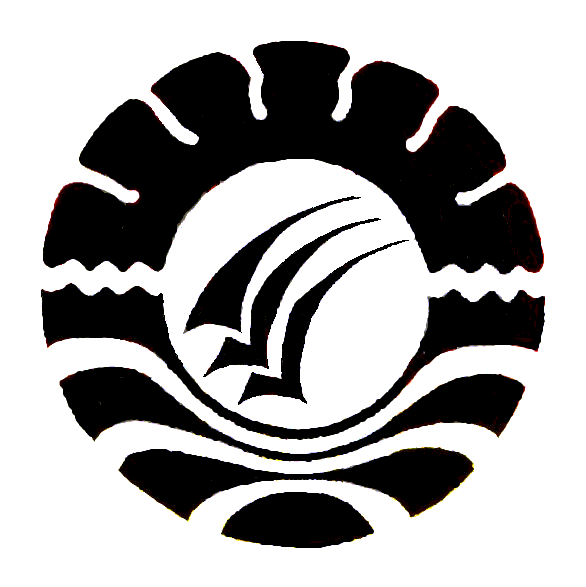 KOMPETENSI GURU BERSERTIFIKAT PENDIDIK(STUDI DI SMA NEGERI 1 TELLULIMPOE KABUPATEN SINJAI)        SKRIPSIDiajukan untuk memenuhi sebagiab persyaratan guna memeperoleh serjana pendidikan pada Jurusan Administrasi PendidikanStara satu Fakultas Ilmu PendidikanUniversitas Negeri MakassarGUSLIANA1243041025JURUSAN ADMINISTRASI PENDIDIKANFAKULTAS ILMU PENDIDIKANUNIVERSITAS NEGERI MAKASSAR2016